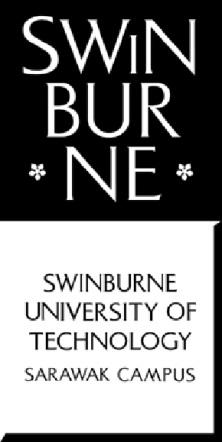         (PLEASE UNDERLINE THE APPLICABLE)                                                  							      			    For approval                   					 							    For information DECLARATIONWe, the President, Secretary and Treasurer of the club agree, at all-times to abide by and comply with the rules and procedures. Should we fail to comply, the Management reserves the right to decline or reject the activity/event proposal and/or to call off the activity/event.We, the President, Secretary and Treasurer of the club will bear responsibility for all our activities/event organized and will at all-time ensure that we act in the interest of the students and the University.We also undertake to uphold the image of the University and will not involve in activities that can tarnish the University image.Prepared by,	…………………………				…………………………			           …………………………(Insert Name)                                                  (Insert Name)                                                 (Insert Name)                                          Secretary,                                                             Treasurer,                          		           President,<Insert your club name>                                     <Insert your club name>                                      <Insert your club name>                              Date: …………………. 			            Date: ………………….                                        Date: ………………….  